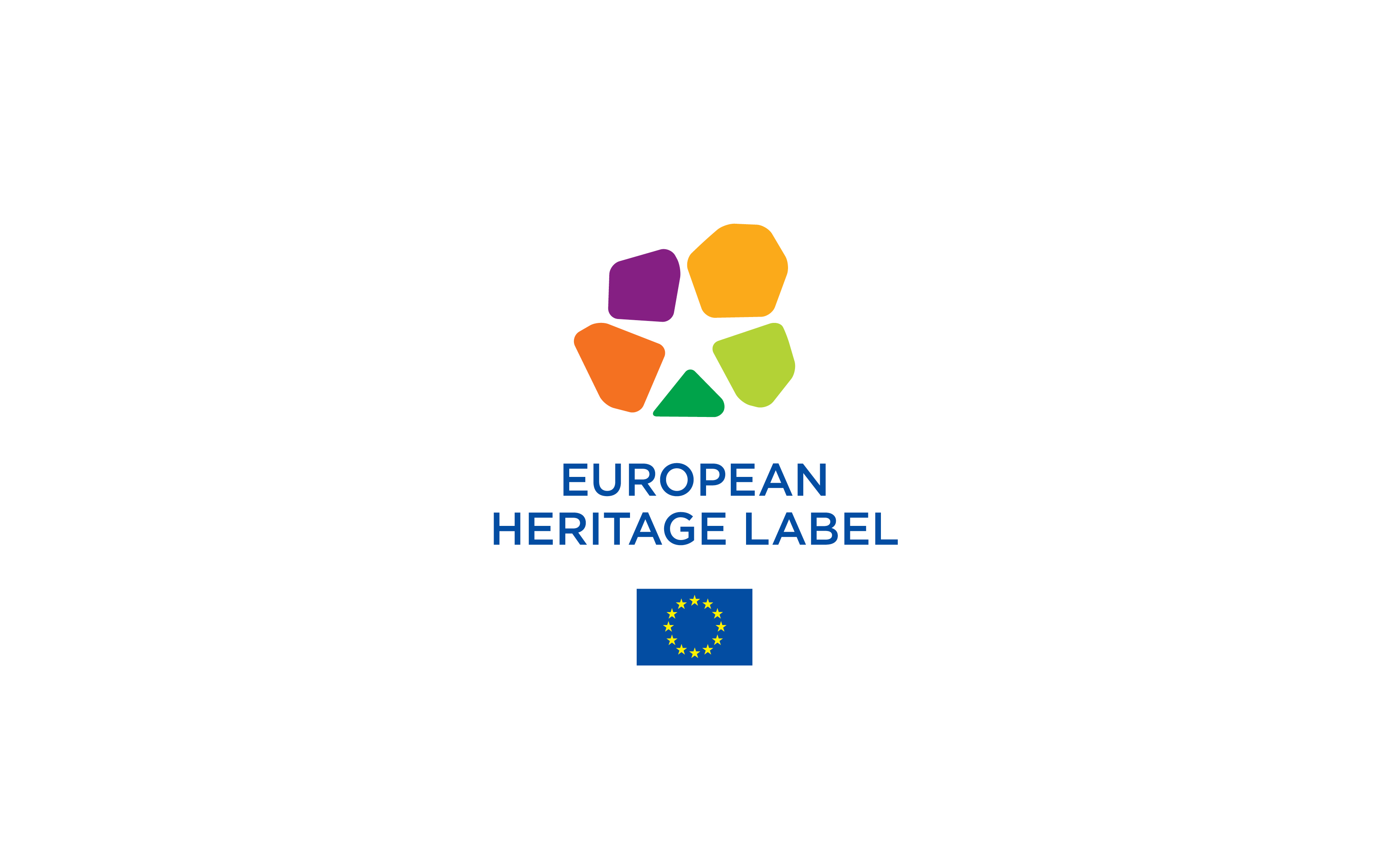 HAKEMUSLOMAKE – KANSALLINEN TEMAATTINEN KOHDEVuoden 2019 valintaKohteen yhteinen nimi Yhteisen hakemuksen lisäarvo (enintään 150 sanaa)Erityinen teemaErityinen teemaEhdotettu kansallinen temaattinen kohde yhdistää useita samassa jäsenvaltiossa sijaitsevia alakohteita, jotka kaikki keskittyvät tiettyyn teemaan. Ehdotettu kansallinen temaattinen kohde yhdistää useita samassa jäsenvaltiossa sijaitsevia alakohteita, jotka kaikki keskittyvät tiettyyn teemaan. TeemaTeemaKoordinaattorina toimiva organisaatio (ja alakohde 1)Koordinaattorina toimiva organisaatio (ja alakohde 1)Koordinaattorina toimiva organisaatio (ja alakohde 1)Koordinaattorina toimiva organisaatio (ja alakohde 1)Organisaation koko nimiOrganisaation koko nimiKatuosoiteKatuosoitePostinumeroKaupunki tai alueMaaMaaYhteyshenkilön nimi Yhteyshenkilön nimi Puhelin Puhelin Organisaation internetosoiteOrganisaation internetosoiteSähköpostiSähköpostiLuettelo kaikista muista osallistuvista alakohteistaLuettelo kaikista muista osallistuvista alakohteistaLuettelo kaikista muista osallistuvista alakohteistaLuettelo kaikista muista osallistuvista alakohteistaAlakohteen 2 nimiAlakohteen 2 nimiKatuosoiteKatuosoitePostinumeroKaupunki tai alueMaaMaaVerkkosivusto Verkkosivusto Alakohteen 3 nimiAlakohteen 3 nimiKatuosoiteKatuosoitePostinumeroKaupunki tai alueMaaMaaVerkkosivusto Verkkosivusto Alakohteen 4 nimiAlakohteen 4 nimiKatuosoiteKatuosoitePostinumeroKaupunki tai alueMaaMaaVerkkosivusto Verkkosivusto Alakohteen 5 nimiAlakohteen 5 nimiKatuosoiteKatuosoitePostinumeroKaupunki tai alueMaaMaaVerkkosivusto Verkkosivusto HAKEMUKSEN YHTEENVETO (enintään yksi sivu)S.1 Kohteen kuvaus (enintään 150 sanaa).S.2 Kohteen eurooppalainen merkitys (enintään 60 sanaa).S.3 Hanke (enintään 150 sanaa)S.4 Toiminnalliset valmiudet (enintään 150 sanaa)Lisätkää tähän pääkuva kohteesta (teräväpiirtoinen kuva sekä kuvateksti ja tekijänoikeustiedot).OSA I. YHTEINEN HAKEMUS Kohteen kuvaus ja historia (enintään 400 sanaa)– Luokaa yleiskuva kohteesta kokonaisuudessaan. Selittäkää, mikä yhteys alakohteilla on toisiinsa ja tarvittaessa se, miksi juuri nämä alakohteet on valittu hakemukseen. – Kuvailkaa myös toimintarakennetta kumppanuudessanne, muun muassa sitä, mikä taho vastaa mistäkin tehtävistä.Kartat ja valokuvat (enintään kaksi sivua). Toimittakaa kartta, josta käy ilmi kaikkien alakohteiden sijainti, sekä valokuvia. Valokuviin on lisättävä kuvatekstit.I.a. Kohteen symbolinen eurooppalainen arvo (400 sanaa)Kuvailkaa selvästi, miksi kohteella on symbolista eurooppalaista arvoa ja miksi sillä on ollut merkittävä asema Euroopan historiassa ja kulttuurissa ja/tai unionin rakentamisessa sekä miten se täyttää yhden seuraavista alakriteereistä (tai tarvittaessa useamman kuin yhden): i) kohteen rajat ylittävä tai yleiseurooppalainen luonneii) kohteen asema ja rooli Euroopan historiassa ja Euroopan yhdentymisessä sekä kohteeseen liittyvät merkittävät eurooppalaiset tapahtumat, henkilöt tai suuntauksetiii) kohteen asema ja rooli Euroopan yhdentymisen perustana olevien yhteisten arvojen kehittymisessä ja edistämisessä. I.b Kansallisen temaattisen kohteen hanke I.b.1 Tietoisuuden lisääminen eurooppalaisesta merkityksestä (enintään 400 sanaa)Esitelkää Euroopan kulttuuriperintötunnusta koskevan hankkeenne yleinen strategia ja tavoitteet, joiden tarkoituksena on lisätä tietoisuutta kohteenne eurooppalaisesta merkityksestä. Kuvailkaa, miten hankkeella saavutetaan eurooppalainen yleisö. Esitelkää ensin nykytilanne ja sen jälkeen strategia ja tavoitteet. Kertokaa lopuksi, mitä näkyvyyttä edistäviä ja tiedotustoimia on tarkoitus panna täytäntöön, jos kohteelle myönnetään tunnus. Mainitkaa tässä osassa ainoastaan kaikkien alakohteiden yhteinen strategia.I.b.2 Tiedotustoimet, opasteet ja henkilöstön koulutus (enintään 250 sanaa)Kuvailkaa, miten kohdassa I.b.1 esitellyssä strategiassa hyödynnetään tiedotustoimia, opasteita, henkilöstön koulutusta ja muita vastaavia toimia tietoisuuden lisäämiseksi kohteen eurooppalaisesta merkityksestä. Kertokaa ensin, mitä tähän mennessä on tehty, ja esitelkää sen jälkeen toimet, jotka on tarkoitus panna täytäntöön vuodesta 2020 alkaen. Luetelkaa kohdassa I.b.8 kaikki toimet, jotka haluatte panna täytäntöön. Ilmoittakaa tässä osassa ainoastaan toimet, jotka kaikki alakohteet panevat täytäntöön.I.b.3 Opetukselliset toimet (enintään 250 sanaa)Kuvailkaa ehdottamanne opetukselliset toimet, erityisesti sellaiset, jotka on suunnattu nuorille. Toimilla tulee pyrkiä lisäämään tietämystä Euroopan yhteisestä historiasta ja sen yhteisestä mutta monimuotoisesta perinnöstä, jotka vahvistavat tunnetta yhteiseen alueeseen kuulumisesta. Kertokaa ensin, mitä tähän mennessä on tehty, ja esitelkää sen jälkeen toimet, jotka on tarkoitus panna täytäntöön vuodesta 2020 alkaen. Luetelkaa kohdassa I.b.8 kaikki toimet, jotka haluatte panna täytäntöön. Ilmoittakaa tässä osassa ainoastaan sellaiset opetukselliset toimet, jotka kaikki alakohteet panevat täytäntöön.I.b.4  Kohteen monikielisen saavutettavuuden edistäminen (enintään 250 sanaa)Kuvailkaa ensin, miten monikielinen kohde on kokonaisuudessaan, ja miten monikielisiä alakohteet ovat tällä hetkellä.Esitelkää sen jälkeen toimet, jotka aiotaan panna täytäntöön monikielisyyden lisäämiseksi, jos kohteelle myönnetään tunnus. Luetelkaa kohdassa I.b.8 kaikki toimet, jotka haluatte panna täytäntöön. Ilmoittakaa tässä osassa ainoastaan toimet, jotka kaikki alakohteet panevat täytäntöön.I.b.5 Aktiivinen osallistuminen Euroopan kulttuuriperintötunnuksen saaneiden kohteiden verkostoon (enintään 250 sanaa)Kuvailkaa odotuksianne tunnuksen saaneiden kohteiden verkoston jäsenyydeltä. Luetelkaa kohdassa I.b.8 kaikki toimet, jotka haluatte panna täytäntöön. Ilmoittakaa tarpeen mukaan kunkin alakohteen osuus toimissa.I.b.6 Uuden teknologian sekä digitaalisten ja interaktiivisten keinojen käyttö (enintään 250 sanaa)Kuvailkaa yleistä lähestymistapannea kohteen eurooppalaisen kiinnostavuuden lisäämiseen uuden teknologian sekä digitaalisten ja interaktiivisten keinojen avulla. Kertokaa ensin, mitä tähän mennessä on tehty, ja esitelkää sen jälkeen toimet, jotka on tarkoitus panna täytäntöön vuodesta 2020 alkaen. Ilmoittakaa, miten lähestymistavan avulla aiotaan 1) houkutella virtuaalivierailijoita, 2) tehostaa tulkkausta paikan päällä kohteessa ja 3) tehostaa kohteeseen liittyvää tulkkausta verkossa. Luetelkaa kohdassa I.b.8 kaikki toimet, jotka haluatte panna täytäntöön. Ilmoittakaa tässä osassa toimet, jotka kaikki alakohteet panevat täytäntöön.I.b.7 Taide- ja kulttuuritoiminta nykypäivän kulttuuriteokset mukaan luettuina (enintään 250 sanaa, vastaaminen vapaaehtoista)Kuvailkaa lähestymistapaa, jota noudatatte taide- ja kulttuuritoiminnan saralla, nykypäivän kulttuuriteokset mukaan luettuina, ja jolla edistetään eurooppalaisten kulttuurialan ammattilaisten, taiteilijoiden ja kokoelmien liikkuvuutta, lisätään kulttuurien välistä vuoropuhelua ja vahvistetaan kulttuuriperinnön sekä nykypäivän teosten ja luovuuden välisiä yhteyksiä. Kertokaa ensin, mitä tähän mennessä on tehty, ja esitelkää sen jälkeen toimet, jotka on tarkoitus panna täytäntöön vuodesta 2020 alkaen. Luetelkaa kohdassa I.b.8 kaikki toimet, jotka haluatte panna täytäntöön. Ilmoittakaa tässä osassa ainoastaan toimet, jotka kaikki alakohteet panevat täytäntöön.I.b.8 Luettelo yhteisen hankkeen täytäntöönpanoa varten toteutettavista toiminnoistaI.b.8 Luettelo yhteisen hankkeen täytäntöönpanoa varten toteutettavista toiminnoistaI.b.8 Luettelo yhteisen hankkeen täytäntöönpanoa varten toteutettavista toiminnoistaI.b.8 Luettelo yhteisen hankkeen täytäntöönpanoa varten toteutettavista toiminnoistaI.b.8 Luettelo yhteisen hankkeen täytäntöönpanoa varten toteutettavista toiminnoistaI.b.8 Luettelo yhteisen hankkeen täytäntöönpanoa varten toteutettavista toiminnoistaToimintaNykytilanneTiedot toimistaOdotettu tulosToimen alkamispäiväIndikaattoriToiminta I.1: Toimi 1Toimi 2Toimi 3Toiminta I.2: Toimi 1Toimi 2Toimi 3Toiminta I.3: Toimi 1Toimi 2Toimi 3OSA II: ERITYISTIETOJA alakohteesta xOSA II: ERITYISTIETOJA alakohteesta xOSA II: ERITYISTIETOJA alakohteesta xOSA II: ERITYISTIETOJA alakohteesta xII.a.1. Yleiset tiedot alakohteesta II.a.1. Yleiset tiedot alakohteesta II.a.1. Yleiset tiedot alakohteesta II.a.1. Yleiset tiedot alakohteesta Kohteen nimiKohteen nimiKatuosoiteKatuosoitePostinumeroKaupunki tai alueMaaMaaVerkkosivusto Verkkosivusto Sosiaalisen median linkitSosiaalisen median linkitKohteen johtajaKohteen johtajaPuhelinPuhelinSähköpostiSähköpostiKohteen laillinen omistajaKohteen laillinen omistajaHallintoviranomaiset Hallintoviranomaiset II.a.2 Alakohteen x kuvausII.a.2.1 Kartat ja valokuvat alakohteesta (enintään yksi sivu). Valokuviin on lisättävä kuvatekstit.II.a.2.2 Alakohteen x kuvaus ja historia (enintään 200 sanaa)II.b Alakohteen X lisähankeMainitkaa hakemuslomakkeen tässä osassa ainoastaan sellaiset toimet, joita ei ole mainittu yhteisessä osassa ja jotka ainoastaan asianomainen alakohde toteuttaa. II.b.1 Tietoisuuden lisääminen eurooppalaisesta merkityksestä (enintään 200 sanaa)Kuvailkaa mahdollisia lisätoimia, jotka asianomainen alakohde aikoo panna täytäntöön tietoisuuden lisäämiseksi alakohteen eurooppalaisesta merkityksestä. Kuvailkaa, miten lisätoimilla avoitetaan eurooppalainen yleisö. Kertokaa lopuksi, mitä näkyvyyttä edistäviä ja tiedotukseen liittyviä lisätoimia on tarkoitus panna täytäntöön, jos alakohteelle myönnetään tunnus. II.b.2 Tiedotustoimet, opasteet ja henkilöstön koulutus (enintään 125 sanaa)Kuvailkaa tiedotukseen, opasteisiin ja henkilöstön koulutukseen liittyviä ja muita vastaavia lisätoimia, joita alakohde aikoo panna täytäntöön tietoisuuden lisäämiseksi alakohteen eurooppalaisesta merkityksestä. Kertokaa ensin, mitä tähän mennessä on tehty, ja esitelkää sen jälkeen ne täsmälliset toimet, jotka on tarkoitus panna täytäntöön vuodesta 2020 alkaen. Luetelkaa kohdassa II.b.7 kaikki toimet, jotka haluatte panna täytäntöön. II.b.3 Opetukselliset toimet (enintään 125 sanaa)Kuvailkaa ehdottamanne opetukselliset lisätoimet, erityisesti sellaiset, jotka on suunnattu nuorille. Toimilla tulisi pyrkiä lisäämään tietämystä Euroopan yhteisestä historiasta ja sen yhteisestä mutta monimuotoisesta perinnöstä, jotka vahvistavat tunnetta yhteiseen alueeseen kuulumisesta. Kertokaa ensin, mitä tähän mennessä on tehty, ja esitelkää sen jälkeen toimet, jotka on tarkoitus panna täytäntöön vuodesta 2020 alkaen. Luetelkaa kohdassa II.b.7 kaikki toimet, jotka haluatte panna täytäntöön.II.b.4  Alakohteen monikielisen saavutettavuuden edistäminen (enintään 125 sanaa)Kuvailkaa ensin alakohteen monikielistä saavutettavuutta tällä hetkellä. Esitelkää sen jälkeen toimia, joita aiotaan panna täytäntöön monikielisyyden lisäämiseksi, jos alakohteelle myönnetään tunnus. Luetelkaa kohdassa II.b.7 kaikki toimet, jotka haluatte panna täytäntöön.II.b.5 Uuden teknologian sekä digitaalisten ja interaktiivisten keinojen käyttö (enintään 125 sanaa)Kuvailkaa yleistä lähestymistapaanne alakohteen eurooppalaisen kiinnostavuuden lisäämiseen uuden teknologian sekä digitaalisten ja interaktiivisten keinojen avulla. Kertokaa ensin, mitä tähän mennessä on tehty, ja esitelkää sen jälkeen lisätoimet, jotka alakohteessa on tarkoitus panna täytäntöön vuodesta 2020 alkaen. Ilmoittakaa, miten lähestymistavan avulla aiotaan 1) houkutella virtuaalivierailijoita, 2) tehostaa tulkkausta paikan päällä alakohteessa ja 3) tehostaa alakohteeseen liittyvää tulkkausta verkossa. Luetelkaa kohdassa II.b.7 kaikki toimet, jotka haluatte panna täytäntöön.II.b.6 Taide- ja kulttuuritoiminta nykypäivän kulttuuriteokset mukaan luettuina (enintään 125 sanaa, vastaaminen vapaaehtoista)Kuvailkaa lähestymistapaa, jota noudatatte taide- ja kulttuuritoiminnan saralla nykypäivän kulttuuriteokset mukaan luettuina, ja jolla edistetään eurooppalaisten kulttuurialan ammattilaisten, taiteilijoiden ja kokoelmien liikkuvuutta, lisätään kulttuurien välistä vuoropuhelua ja vahvistetaan kulttuuriperinnön sekä nykypäivän teosten ja luovuuden välisiä yhteyksiä. Kertokaa ensin, mitä tähän mennessä on tehty, ja esitelkää sen jälkeen toimet, jotka on tarkoitus panna täytäntöön vuodesta 2020 alkaen. Luetelkaa kohdassa II.b.7 kaikki toimet, jotka haluatte panna täytäntöön.II.b.7 Luettelo alakohteen lisähankkeen täytäntöönpanoa varten toteutettavista toiminnoistaII.b.7 Luettelo alakohteen lisähankkeen täytäntöönpanoa varten toteutettavista toiminnoistaII.b.7 Luettelo alakohteen lisähankkeen täytäntöönpanoa varten toteutettavista toiminnoistaII.b.7 Luettelo alakohteen lisähankkeen täytäntöönpanoa varten toteutettavista toiminnoistaII.b.7 Luettelo alakohteen lisähankkeen täytäntöönpanoa varten toteutettavista toiminnoistaII.b.7 Luettelo alakohteen lisähankkeen täytäntöönpanoa varten toteutettavista toiminnoistaToimintaNykytilanneTiedot toimistaOdotettu tulosToimen alkamispäiväIndikaattoriToiminta II.1: Toimi 1Toimi 2Toimi 3Toiminta II.2: Toimi 1Toimi 2Toimi 3Toiminta II.3: Toimi 1Toimi 2Toimi 3II.c Alakohteen X organisaatiokapasiteettiII.c.1 Alakohteen hallinnointi (enintään 300 sanaa)Esitelkää alakohteen yleinen hallinnointisuunnitelma sekä siihen seuraavan neljän vuoden ajalle mahdollisesti suunnitellut kehittämistoimenpiteetII.c.2 Alakohteen säilyttäminen (enintään 250 sanaa) Esitelkää alakohteen tämänhetkistä lainmukaista suojelua ja kuvailkaa sen jälkeen alakohteen säilyttämisen nykytilannetta sekä seuraavan neljän vuoden ajalle mahdollisesti suunnitellut kohteen säilyttämistä edistävät työt.II.c.3 Alakohteen kävijäpalvelut, tiedottaminen ja opasteet (enintään 250 sanaa)Kuvailkaa nykyisiä kävijäpalveluja sekä luetelkaa parannukset, joita mahdollisesti suunnittelette toteuttavanne seuraavan neljän vuoden aikana.II.c.4 Yleisön pääsy alakohteeseen (enintään 250 sanaa)Kuvailkaa, miten varmistetaan mahdollisimman laajan yleisön pääsy alakohteeseen. Ilmoittakaa, millaisia toimia alakohteen saavutettuvuuden parantamiseksi tai henkilöstön kouluttamiseksi on suunniteltu seuraavan neljän vuoden ajalle.II.c.5 Erityisen huomion kiinnittäminen nuoriin (enintään 250 sanaa)Jos nuorten pääsy alakohteeseen on varmistettu erityisehdoin tai heillä on alakohteeseen etuoikeutettu pääsy, kertokaa siitä tässä kohdassa. Kuvailkaa sen jälkeen toimia, joita suunnittelette toteuttavanne tällä osa-alueella seuraavan neljän vuoden aikana.II.c.6 Kestävä matkailu (enintään 250 sanaa) Esitelkää suunnitelma alakohteen markkinoimiseksi matkailukohteena. Kuvailkaa sen jälkeen toimia, joita suunnittelette toteuttavanne tällä osa-alueella seuraavan neljän vuoden aikana. II.c.7 Alakohteen eurooppalaista merkitystä koskeva tiedotus(enintään 250 sanaa)Esitelkää alakohteen nykyinen tiedotusstrategia. Kuvailkaa sen jälkeen muita alakohteen eurooppalaista merkitystä korostavia tiedotustoimia, joita aiotte toteuttaa tällä osa-alueella seuraavan neljän vuoden aikana.II.c.8. Alakohteen ympäristöystävällinen hoito (enintään 250 sanaa)Esitelkää lähestymistapa, jolla huolehditte siitä, että ympäristönsuojelu otetaan osaksi jokapäiväistä alakohteen hallinnointia ja vierailijoiden vastaanottamista. Esitelkää sen jälkeen toimet, joita suunnittelette toteuttavanne tällä osa-alueella seuraavan neljän vuoden aikana.II.c.9 Alakohteen kansainvälinen ulottuvuus ja tunnustaminen (enintään 250 sanaa)Kuvailkaa kansainvälisiä verkostoja, joihin alakohde kuuluu tällä hetkellä, ja sen mahdollisesti jo saamaa kansainvälistä tunnustusta. Esitelkää sen jälkeen muita kansainvälisiä toimia, joita suunnittelette toteuttavanne seuraavan neljän vuoden aikana Euroopan kulttuuriperintötunnuksen lisäksi. II.c.10. Alakohteen toimintatalousarvio (enintään yksi sivu)Esitelkää alakohteen yleiseen hallinnointiin varattu toimintatalousarvio (pois lukien säilyttämiseen liittyvät työt). Sisällyttäkää talousarvioon vuotuiset toimintakustannukset, tiedotuskustannukset sekä kulttuuri-, koulutus-, tutkimus- ja verkottumistoimien kustannukset. Lisäksi tulee nimetä alakohteen tärkeimmät käytettävissä olevat tulonlähteet. 